出 席 連 絡 票日程　令和４年７月２５日（月）地域のつながりを考える講演会／午後１時３０分～午後３時(入室：午後１時～)　　　　（正午から入室テストができます。）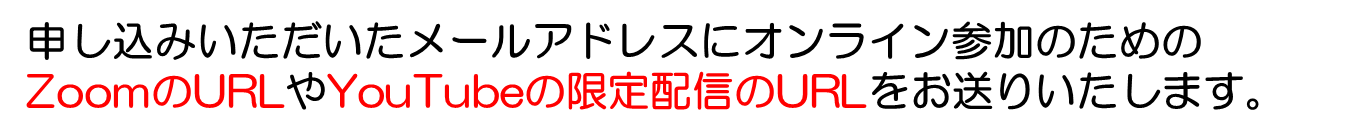 ※手話通訳を希望されるなど、ご要望、ご不明な点がありましたら事務局までご連絡ください。※欄が足らない場合は、コピーしてご使用ください。「出席連絡票」に記載された個人情報は、参加者名簿の作成など、本研修会の運営管理に関する目的にのみ使用し、他の目的で使用することはありません。※申込書の締切日として、令和４年７月１９日（火）までにお送りください。申込・お問い合わせ先　　鳥取県社会福祉協議会　地域福祉部　永見・秋本　行（メールアドレス　chiiki@tottori-wel.or.jp）（ファックス　0857-59-6341）所属・団体名（TEL）　　　　　（　　　　　　　　　　　）申込者氏名所属役職名前オンライン参加YouTube限定配信メールアドレス（例）鳥取県社会福祉協議会主事鳥取 たろう○○chiiki@tottori-wel.or.jp